NOTAS DE GESTIÓN ADMINISTRATIVALos Estados Financieros de los entes públicos, proveen de información financiera a los principales usuarios de la misma, al Congreso y a los ciudadanos.El objetivo del presente documento es la revelación del contexto y de los aspectos económicos financieros más relevantes que influyeron en las decisiones del período, y que deberán ser considerados en la elaboración de los estados financieros para la mayor comprensión de los mismos y sus particularidades.De esta manera, se informa y explica la respuesta del gobierno a las condiciones relacionadas con la información financiera de cada período de gestión; además, de exponer aquellas políticas que podrían afectar la toma de decisiones en períodos posteriores.Las notas de gestión administrativa deben contener los siguientes puntos:1. Introducción:Los servicios que presta este Organismo Operador es suministrar y abastecer el Agua potable, Drenaje y Alcantarillado, así como el tratamiento de Aguas Residuales.2. Describir el panorama Económico y Financiero:Expertos elevaron a 3.89% el pronóstico de crecimiento en México para este 2023 pese a la incertidumbre derivada de la pandemia de coronavirus y tras el desplome de -8.2% del PIB del pasado año, informó este martes el Banco de México (Banxico).De acuerdo con la Encuesta sobre las Expectativas de los Especialistas en Economía del Sector Privado del Banco, el crecimiento estimado durante febrero es superior al previsto en enero, cuando los expertos consultados por el banco central calculaban un aumento del 3.74% de la economía para este añoEste es el primer pronóstico de la encuesta tras confirmarse que la economía de México se contrajo un 8.2% en 2023, su peor desplome desde la Gran Depresión de 1932, según informó el Instituto Nacional de Estadística y Geografía (Inegi)Pese a la pandemia de Covid-19, los especialistas opinaron que, a nivel general, los principales factores que podrían obstaculizar el crecimiento económico son las condiciones económicas internas (47%), la gobernanza (33%) y las finanzas públicas (10%).https://www.forbes.com.mx/economiaRiesgosEn este contexto, el Banxico considera que los principales riesgos para el crecimiento económico se relacionan con un mayor distanciamiento social o retrasos en la vacunación; episodios adicionales de volatilidad en los mercados financieros internacionales; y afectaciones por la pandemia mayores o más permanentes. Otros riesgos se relacionan con reducciones en la calificación de la deuda soberana y la de Pemex; un entorno de incertidumbre interna que afecte a la inversión; y que no se llegue a un acuerdo adecuado sobre la regulación de la subcontratación. Inflación El banco central indicó que se prevé un aumento de la inflación general anual en el segundo trimestre de 2023 por los efectos aritméticos de la reducción en los precios de los energéticos del año previo, para luego disminuir, si bien con cierto aumento en el cuarto trimestre de este año. Añadió que la inflación general se ubicará alrededor de 3 por ciento en el horizonte de pronóstico de 12 a 24 meses. Los principales riesgos para una mayor inflación se relacionan con presiones en algunos rubros de la inflación subyacente por la recomposición del gasto; episodios de depreciación cambiaria; diversas presiones de costos para las empresas; incrementos en la demanda relativa de ciertos bienes y servicios; y que los precios de los energéticos se sitúen en niveles mayores a los anticipados. https://www.milenio.com/negocios/economia-2021-mexico-crecimiento-economico-banxico3. Autorización e Historia:Se informará sobre:Fecha de creación del ente.El 19 de Julio de 1983b) Principales cambios en su estructura (interna históricamente).El 24 de Septiembre de 2010 se publica el nuevo reglamento del organismo operador y el 14 abril de 2011 se realiza la primera sesión del consejo directivo.El 10 de Octubre del 2018 se cambió de Consejo Directivo y Director General quedando en su lugar en Lic. Ramón Gaudencio Jiménez Hernández.El 21 de Abril del 2021 se Director General quedando en su lugar en Ing. Jorge Perez SanchezEl 10 de Octubre del 2021 se cambió de Consejo Directivo y Director General quedando en su lugar en Lic. Jose Luis Mancera Sanchez4. Organización y Objeto Social:Se informará sobre:a) Objeto social.Otorgar y Abastecer a la cabecera Municipal el servicio de Agua potable, alcantarillado y saneamiento, así como brindar el apoyo a los comités rurales de las comunidades del municipio.b) Principal actividad.Agua potable, Saneamiento, Alcantarillado y Tratamiento de Aguas Residuales c) Ejercicio fiscal El ejercicio fiscal comprende del 01 Enero al 31 de Diciembre 2023.d) Régimen jurídico Personas Morales sin fines de lucroe) Consideraciones fiscales del ente: Las obligaciones fiscales que tiene este Organismo Operador son: Impuesto al Valor Agregado, ISR Retenciones por Salarios, Asimilados a Salario y retenciones por Servicios Profesionales.f) Estructura organizacional básica.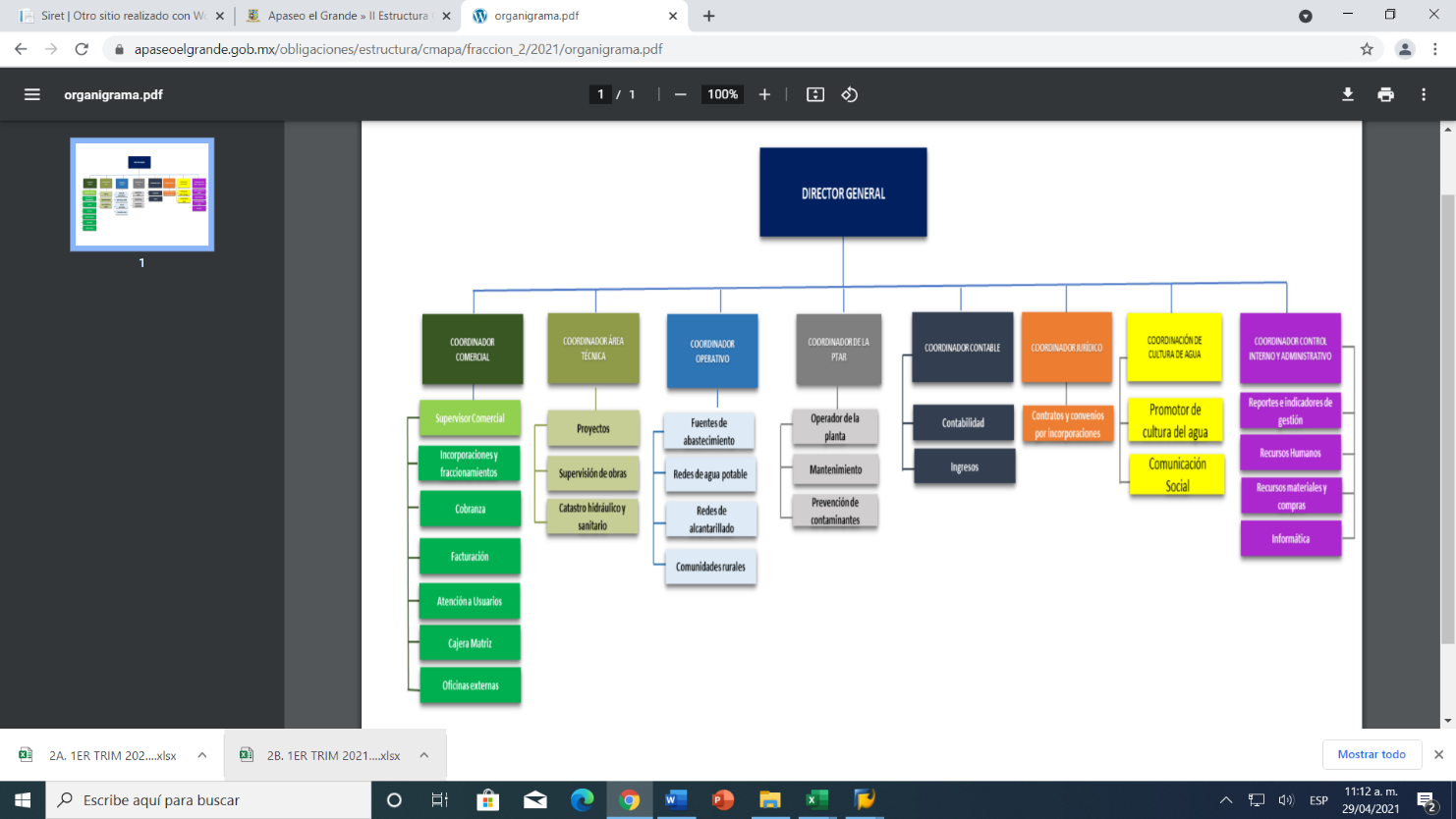 g) Fideicomisos, mandatos y análogos de los cuales es fideicomitente o fideicomisario.Sin información que revelar5. Bases de Preparación de los Estados Financieros:a) Si se ha observado la normatividad emitida por el CONAC y las disposiciones legales aplicables.La información Financiera y Presupuestaria se realizó con apego a la normatividad emitido por el CONAC y según las especificaciones del Órgano Fiscal Superior del Estado.b) La normatividad aplicada para el reconocimiento, valuación y revelación de los diferentes rubros de la información financiera, así como las bases de medición utilizadas para la elaboración de los estados financieros; por ejemplo: costo histórico, valor de realización, valor razonable, valor de recuperación o cualquier otro método empleado y los criterios de aplicación de los mismos.c) Postulados básicos.Sustancia Económica, Entidad, Devengo Contable, Dualidad Económica, Negocio en Marcha y Valuaciónd) Normatividad supletoria. En caso de emplear varios grupos de normatividades (normatividades supletorias), deberá realizar la justificación razonable correspondiente, su alineación con los PBCG y a las características cualitativas asociadas descritas en el MCCG (documentos publicados en el Diario Oficial de la Federación, agosto 2009).Sin información que revelare) Para las entidades que por primera vez estén implementando el base devengado de acuerdo a la Ley de Contabilidad, deberán:*Revelar las nuevas políticas de reconocimiento:Sin información que revelar*Plan de implementación:Sin información que revelar*Revelar los cambios en las políticas, la clasificación y medición de las mismas, así como su impacto en la información financiera:Sin información que revelar6. Políticas de Contabilidad Significativas:a) Actualización: se informará del método utilizado para la actualización del valor de los activos, pasivos y Hacienda Pública/Patrimonio y las razones de dicha elección. Así como informar de la desconexión o reconexión inflacionaria:Sin información que revelarb) Informar sobre la realización de operaciones en el extranjero y de sus efectos en la información financiera gubernamental:No tiene operaciones en el Extranjeroc) Método de valuación de la inversión en acciones de Compañías subsidiarias no consolidadas y asociadas:No hay inversiones en acciones d) Sistema y método de valuación de inventarios y costo de lo vendido:Sin información que revelare) Beneficios a empleados: revelar el cálculo de la reserva actuarial, valor presente de los ingresos esperados comparado con el valor presente de la estimación de gastos tanto de los beneficiarios actuales como futuros:Sin información que revelarf) Provisiones: objetivo de su creación, monto y plazo:Sin información que revelarg) Reservas: objetivo de su creación, monto y plazo:Sin información que revelarh) Cambios en políticas contables y corrección de errores junto con la revelación de los efectos que se tendrá en la información financiera del ente público, ya sea retrospectivos o prospectivos:i) Reclasificaciones: Se deben revelar todos aquellos movimientos entre cuentas por efectos de cambios en los tipos de operaciones:Sin información que revelarj) Depuración y cancelación de saldos:Sin información que revelar7. Posición en Moneda Extranjera y Protección por Riesgo Cambiario:Se informará sobre:a) Activos en moneda extranjera:Sin información que revelar.b) Pasivos en moneda extranjera:Sin información que revelar.c) Posición en moneda extranjera:Sin información que revelar.d) Tipo de cambio:Sin información que revelar.e) Equivalente en moneda nacional:Sin información que revelar.Lo anterior por cada tipo de moneda extranjera que se encuentre en los rubros de activo y pasivo.Adicionalmente se informará sobre los métodos de protección de riesgo por variaciones en el tipo de cambio.8. Reporte Analítico del Activo:Debe mostrar la siguiente información:a) Vida útil o porcentajes de depreciación, deterioro o amortización utilizados en los diferentes tipos de activos:b) Cambios en el porcentaje de depreciación o valor residual de los activos:c) Importe de los gastos capitalizados en el ejercicio, tanto financieros como de investigación y desarrollo:d) Riesgos por tipo de cambio o tipo de interés de las inversiones financieras:e) Valor activado en el ejercicio de los bienes construidos por la entidad:f) Otras circunstancias de carácter significativo que afecten el activo, tales como bienes en garantía, señalados en embargos, litigios, títulos de inversiones entregados en garantías, baja significativa del valor de inversiones financieras, etc.:g) Desmantelamiento de Activos, procedimientos, implicaciones, efectos contables:h) Administración de activos; planeación con el objetivo de que el ente los utilice de manera más efectiva:a) Inversiones en valores:Sin información que revelarb) Patrimonio de Organismos descentralizados de Control Presupuestario Indirecto:Sin información que revelarc) Inversiones en empresas de participación mayoritaria:Sin información que revelard) Inversiones en empresas de participación minoritaria:Sin información que revelare) Patrimonio de organismos descentralizados de control presupuestario directo, según corresponda:Sin información que revelar9. Fideicomisos, Mandatos y Análogos:a) Por ramo administrativo que los reporta:Sin información que revelarb) Enlistar los de mayor monto de disponibilidad, relacionando aquéllos que conforman el 80% de las disponibilidades:Sin información que revelar10. Reporte de la Recaudación:Análisis del comportamiento de la recaudación correspondiente al ente público o cualquier tipo de ingreso, de forma separada los ingresos locales de los federales:Proyección de la recaudación e ingresos en el mediano plazo:11. Información sobre la Deuda y el Reporte Analítico de la Deuda:a) Utilizar al menos los siguientes indicadores: deuda respecto al PIB y deuda respecto a la recaudación tomando, como mínimo, un período igual o menor a 5 años.Sin información que revelarb) Información de manera agrupada por tipo de valor gubernamental o instrumento financiero en la que se consideren intereses, comisiones, tasa, perfil de vencimiento y otros gastos de la deuda.Sin información que revelar12. Calificaciones otorgadas:Informar, tanto del ente público como cualquier transacción realizada, que haya sido sujeta a una calificación crediticia:Sin información que revelar13. Proceso de Mejora:Se informará de:a) Principales Políticas de control interno:Las principales políticas de control interno se basan en los lineamientos aprobados para el ejercicio 2022.b) Medidas de desempeño financiero, metas y alcance:Se tiene prevista la implementación de indicadores de desempeño financiero para poder medir el cumplimiento de las metas y objetivos alcanzados en un proyecto o programa operativo, con la reestructuración de funciones dentro del Comité, así como dar a conocer los procesos administrativos para llevarlo a cabo.14. Información por Segmentos:Sin información que revelar15. Eventos Posteriores al Cierre:Sin información que revelar16. Partes Relacionadas:Sin información que revelar.17. Responsabilidad Sobre la Presentación Razonable de la Información Contable:La Información Contable está firmada en cada página de la misma y se incluye al final la siguiente leyenda: “Bajo protesta de decir verdad declaramos que los Estados Financieros y sus notas, son razonablemente correctos y son responsabilidad del emisor”. Lo anterior, no es aplicable para la información contable consolidada.______________________                                                        _______________________LIC. JOSE LUIS MANCERA SANCHEZ                                         C.P. BLANCA BIBIANA VILLEGAS LUNA    DIRECTOR GENERAL                                                                   CONTADORA GENERALRubro de ingresos20233er Trimestre 2023Productos685,730.361,716,429.96Ingresos por Venta de Bienes, Prestación de Servicios y Otros Ingresos42,118,062.0042,825,739.49Convenios EstatalesTOTAL42,803,792.3344,542,169.45RUBRO DE INGRESOSENEROFEBREROMARZOABRILMAYOJUNIOProductos55,170.3556,486.5956,405.9856,606.3856,783.4456,961.48Ingresos por Venta de Bienes, Prestación de Servicios y Otros Ingresos3,447,908.393,474,063.293,473,820.663,499,665.073,517,883.773,534,192.29TOTAL3,503,078.743,530,549.883,530,226.643,556,271.453,574,667.213,591,153.77RUBRO DE INGRESOSJULIOAGOSTOSEPTIEMBREOCTUBRENOVIEMBREDICIEMBREProductos57,140.8357,321.3757,503.2657,686.1757,870.6459,793.86Ingresos por Venta de Bienes, Prestación de Servicios y Otros Ingresos3,555,633.543,574,190.303,593,875.503,615,658.023,632,599.163,884,302.35TOTAL3,612,774.373,631,511.673,651,378.763,673,344.193,690,469.803,944,096.21